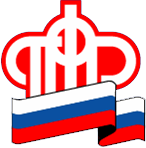 Социальные выплаты повышаются с 1 февраля на 4,3%С 1 февраля 2019 года на 4,3% индексируется ежемесячная денежная выплата (ЕДВ), самая массовая социальная выплата в России. В настоящее время в Белгородской области ее получают  более 295 тысяч федеральных льготников, включая инвалидов, ветеранов боевых действий, граждан, подвергшихся воздействию радиации, Героев Советского Союза и России, Героев Социалистического Труда и других граждан. Размер индексации ЕДВ определен исходя из роста потребительских цен за 2018 год. На 4,3% также индексируется входящий в состав ЕДВ набор социальных услуг (НСУ). По закону он может предоставляться в натуральной или денежной форме. Стоимость полного денежного эквивалента НСУ с 1 февраля выросла до 1121,42 рубля в месяц. Он включает в себя предоставление лекарственных препаратов, медицинских изделий, продуктов лечебного питания – 863,75 рубля, предоставление путевки на санаторно-курортное лечение для профилактики основных заболеваний – 133,62 рубля, бесплатный проезд на пригородном железнодорожном транспорте или на междугородном транспорте к месту лечения и обратно – 124,05 рубля.Помимо этого, также увеличивается пособие на погребение, которое Пенсионный фонд выплачивает родственникам умершего пенсионера. С 1 февраля размер пособия составляет 5 946 руб. 47 коп.